  السيرة الذاتية 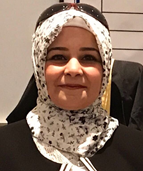 الاسم الكامل : الدكتورة  هند عباس علي حمادي الحمادي .الدرجة العلمية  : دكتوراه فلسفة في اللغة العربية .المرتبة العلمية :   أستاذ  .التخصص  العام : اللغة العربية  / اللغة .التخصص الدقيق : علم الصرف .الجامعة : جامعة بغداد .القسم : قسم اللغة العربية .العمل : تدريسية في قسم اللغة العربية / كلية التربية للبنات .البريد الإلكتروني :      hind.abbas@coeduw.uobaghdad.edu.iq          صندوق البريد :  العراق /بغداد / الجادرية / جامعة بغداد / 47059 .    - مرتبة الأستاذ:جامعة بغداد/كلية التربية للبنات / تاريخ الحصول على اللقب 16/12/2019    -مرتبةالأستاذمساعد/جامعةبغداد/كليةالتربيةللبنات/تاريخ الحصول على اللقب29/6/2011. - الدكتوراه : جامعة بغداد / كلية التربية للبنات / تأريخ الحصول على الدرجة 2002 . - الماجستير : جامعة بغداد / كلية التربية للبنات / تأريخ الحصول على الدرجة 199درجة دبلوم في البرمجة العصبية اللغوية  عام 2015 من الاتحاد العالمي لمدربي البرمجة اللغوية العصبية في الشرق الأوسط :  THE INERNAATIONAL NLP TRAINERS ASSOCIATION  /INLPTA DIPLOMA .Training in the Art and Science of Neuro Linguistic Programming K 29th day of May in the year 2015 . شهادة محكم بحوث دولي / المركز الأكاديمي الأمريكي الدولي للتدريب والاستشارات بتاريخ 9/9/2020/ الأكاديمية الأمريكية للتعليم العالي والتدريب /الولايات المتحدة الامريكية / ولاية ديلاوير بتاريخ 10/9/2020 .البورد الأمريكي الدولي للتدريب الاحترافي وتطوير القادة / الأكاديمية الأمريكية للتعليم العالي والتدريب / الولايات المتحدة الأمريكية / ولاية ديلاوير / رقم الاعتماد 144 / 2021. تدريسية : جامعة بغداد / كلية التربية للبنات / قسم علوم القرآن / 2002- 2015. تدريسية : جامعة بغداد / كلية التربية للبنات / قسم اللغة العربية / 2015- ولحد الآن مقرر للدراسات العليا : جامعة بغداد / كلية التربية للبنات /قسم علوم القرآن 2012- 2013 .مقرر للدراسات العليا : جامعة بغداد / كلية التربية للبنات / قسم اللغة العربية 2017 –  2021  .معاون عميد للشؤون العلمية والدراسات العليا / كلية التربية للبنات / 2021ـ .....كلية التربية للبنات / جامعة بغداد / قسم علوم القرآن / 2002- 2015.كلية التربية للبنات / جامعة بغداد / قسم اللغة العربية / 2015- ولحد الآن .- المعلم العربي وعصر التدفق المعرفي : (منشور في دوار المؤتمر ) ، جامعة جرش ،الأردن ، المؤتمر العلمي الثاني (دور المعلم العربي في عصر التدفق المعرفي )، 2009  -  الصعوبات التي تواجه أقسام اللغة العربية : ( منشور في دوار المؤتمر ) ، المؤتمر الدولي الثاني ،دبي ، الإمارات العربية المتحدة ، 2013. - أوجه التباين في الصيغ الصرفية : ( بحث منشور ) ، مجلة اللغة والأدب ، مجلة اكاديمية محكمة , الرقم المعياري : 111-1143 ، كلية اللغة العربية وآدابها واللغات الشرقية ،جامعة الجزائر ،العدد30 ،أفريل ،2017. - تشكيل المفردة بنائيا في المجموعة القصصية " ذكريات ومواجع على ضفاف عدن " لمحمد عبد\ الرحمن يونس : ( بحث منشور ) ، مجلة العاصمة ، مجلة بحثية سنوية محكمة ، المعيار الدولي :  2277-9914 ، معامل التأثير   2:0، كيرالا ، الهند ، 2017 .- الأبعاد والدلالات في الألفاظ الجنسانية في ذكريات ومواجع على ضفاف عدن ، مجلة العاصمة , مجلة بحثية سنوية محكمة ، : 2277-9914 ، المعيار الدولي : معامل التأثير  2.165 ،كيرالا ، الهند ، 2018 . - العلة الصرفية للقراءات القرآنية في كتاب مشكل إعراب القرآن  لمكي بن أبي طالب القيسي ( ت 437 هـ ) ،  مجلة الحوليات ذات الرقم معياري : 1110-7227 / جامعة عين شمس / مصر ، 2019 .  - أنماط لغة الحوار في رواية " ولادة بنت المستكفي في فاس " ، مجلة العاصمة ، المجلد الحادي عشر ، كيرلا ، قسم اللغة العربية ، كلية الجامعة ، الهند ، 2019 .- البيئة التعليمية ومدوية كورونا ، المؤتمر العلمي الأول الافتراضي : الرؤية المستقبلية للعالم بعد كوفيد 19  ـ أون لاين ، الاكاديمية الأمريكية الدولية للتعليم العالي والتدريب ، 16/5/2020  .- القرائن الصرفية للجمع في تحقيق العموم والخصوص ، ( بحث مشترك ) ، د.هند عباس علي ، د. حقي إسماعيل ابراهيم كلية التربية ، الجامعة المستنصرية ، المؤتمر العلمي الأول ، الصلات الحضارية بين آسيا وافريقيا : ماضيها وحاضرها ومستقبلها ، مصر ، 2019 . - أنماط لغة الحوار في رواية " ولادة بنت المستكفي في فاس " ، مجلة العاصمة ، جامعة كيرالا ، الهند  ، معامل التأثير العربي : 2-2 ، 2020 .- أبعاد الألفاظ بنائيا عند القاص " يونس" ، المجلة الأمريكية الدولية للعلوم الإنسانية والاجتماعية ، العدد السادس ، issn: 2710-4834 ، يونيو ، 2021، السنة الثانية .- The Significance of The Structures of Attributes and Diminutives in The Texts Of Muhammad Khudair, Zainab Amoori Dawood ,Prof. Dr. Hind Abbas Ali , Turkish Online Journal of Qualitative Inquiry in the Forthcoming issue 2021 , ISSN-1309-6591 .- الألفاظ العامية في السرد القصصي ( محمد عبد الرحمن يونس ) ، مقبول للنشر ، مجلة العاصمة ، جامعة كيرالا ، معامل التأثير 2-2 ، 2021 .  ـ التعليم ومدوية كورونا ( ورقة بحثية )  / المؤتمر العلمي الدولي السادس أون لاين " الاتجاهات البحثية المعاصرة للعلوم الإنسانية في ظل جائحة كورونا "، كلية الآداب واللغات ، جامعة جدارا ، عمان ، الأردن ، بتاريخ 10-11/4/2021 ، ، الجمع بين العموم والخصوص في القرآن الكريم ، المجلة القطرية للعلوم الإسلامية ، مجلة علمية محكمة ، العراق ، بغداد ، 2006 .الظواهر الصرفية عند الكواشي في سورتي لفاتحة والبقرة : (بحث منشور) ، جامعة الأنبار للعلوم الإسلامية ، مجلة علمية فصلية محكمة ،الرقم المعياري : 2071-6028 ، العراق ، الأنبار ، المجلد الثالث ،العدد 10، السنة الثالثة ، حزيران، 2011.مصطلح الصرف عند الدارسين : ( منشور في دوار المؤتمر ) ، جامعة صلاح الدين ،أربيل ، المؤتمر العلمي الأول ،2011. المشتقات ودلالتها في لغة روايات الركابي /بحث مشترك مع الباحثة ورود قاسم محمود ، مجلة الجامعة العراقية ، كلية التربية للبنات ، 11/11/2015 . الاستعمال اللفظي في روايات عبد الخالق الركابي من الفصحى إلى العامية ،بحث مشترك مع الباحثة ورود قاسم محمود ،  مجلة الجامعة العراقية ، كلية التربية للبنات ، 11/11/2015 . نماذج من توجيه القراءات القرآنية توجيها صرفيا : ( بحث منشور ) ، مجلة كلية التربية للبنات ،الجامعة العراقية ، مجلة علمية وثقافية وتربوية محكمة ، الرقم المعياري : 1680-8738 ، العراق ، بغداد ، العدد 4، ج 2، 2016 .تأصيل مصطلح الاشتقاق ما بين القدماء والمحدثين ، بحث مشترك مع الباحثة سنان عبد الستار طه ، مجلة التراث العلمي العربي ، مركز إحياء التراث العلمي العربي ، جامعة بغداد ، 30/5/2016 .الاستبدال الصرفي في الصيغ القرآنية : ( بحث منشور ) ، مجلة مركز البحوث والدراسات الإسلامية ،الرقم المعياري : 1813-4521 ، الجامعة العراقية ، السنة 21، العدد  36/1 ، 2016 .لفظة ( شقَّ) : ( بحث منشور مشترك مع الباحثة سنان عبد الستار ) ، مجلة مركز إحياء التراث ،وزارة التعليم العالي والبحث العلمي ،مجلة فصلية محكمة ،الرقم المعياري : 2221-5808  / جامعة بغداد.  العدد الأول ،2016 . المشتقات في قراءة خلف بن هشام البزار – دراسة صرفية - : ( بحث منشور مشترك مع الباحثة مروه عبد الباسط ) ، مجلة كلية التربية للبنات ،الرقم المعياري : 1680- 8730 ، جامعة بغداد ، المجلد 28 ، العدد 7 ، 2017 .الخلاف النحوي بين حاشيتي يس والخضري – دراسة موازنة / بحث مشترك مع الباحثة ميس حمدي محمد ، مجلة كلية التربية للبنات ، جامعة بغداد ، 2017 .الآراء اللغوية والنحوية لعبد الله بن عبد المؤمن الواسطي (ت 740ه) في كتاب الكنز في القراءات العشر ) ، بحث مشترك . الأستاذ الدكتور خالد أحمد المشهداني ,  مجلة كلية التربية ، الترقيم الدولي لليونسكو : 4217-1994/ جامعة واسط ، 2019.التعليل الصوتي للقراءات بظاهرة الادغام في كتاب تاج علوم الآدب وقانون كلام العرب لابن المرتضى ت840ه، دعاء علي عصفور ، أ.د. هند عباس الحمادي ، مجلة الأستاذ للعلوم الإنسانية والاجتماعية ، العراق، جامعة بغداد ، كلية تربية ابن رشد ، issn: 0552- 265x  ، العدد 121 ، 2021.دلالة أبنية المصادر المجردة والمزيدة في نصوص محمد خضير ، زينب أموري ، أ.د. هند عباس علي ، مجلة الأستاذ للعلوم الإنسانية والاجتماعية ، العراق ، جامعة بغداد ، كلية تربية ابن رشد، issn: 0552-265x، العدد: 173، 2021.- الدرس الصرفي في العراق في الكتب والرسائل الجامعية / دار الفراهيدي / العراق /    بغداد / 2016 .  موسوعة الجنسانية العربية والإسلامية قديما وحديثا ( مجموعة باحثين ) ، بإشراف الأستاذ الدكتور محمد عبد الرحمن يونس ، دار إي ـــ كتب ، الطبعة الأولى ، لندن ، حزيران ، 2018 . ومؤلف قيد النشر عن اللغوي ابن وّلاد .   الأشراف : أشرفت على طلبة الماجستير بتخصص النحو والصرف واللغة وكان مجموع ذلك : عشر رسائل وأشرفت على طلبة الدكتوراه بتخصص النحو والصرف واللغة , وكان مجموع ذلك : سبع رسائل . ناقشت مجموعة من الرسائل والأطاريح  فاكثر من ( 25 ) مناقشة في الجامعات الآتية : جامعة بغداد , والجامعة المستنصرية , وجامعة كربلاء . وجامعة السليمانبة  ، جامعة بابل في التخصصات العلمية في اللغة والنحو والصرف .         ـ خبرة علمية ( اطروحة دكتوراه ) / 25/2/2018 جامعة المستنصرية / كلية الآداب  .        ـ خبرة علمية ( رسالة ماجستير) /4/11/2021 جامعة ذي قار / كلية الآداب .         ـ كابس علمي من قبل وزارة التعليم العالي / جهاز الإشراف والتقويم العلمي عام  2/7/2015 / كلية التربية / الجامعة المستنصرية .      ـ  كابس علمي من قبل وزارة التعليم العالي / جهاز الإشراف والتقويم العلمي عام 2019 / كلية التربية / الجامعة المستنصرية . دكتوراه الفخرية في العلوم السياسية / الأكاديمية الأمريكية الدولية للتعليم العالي والتدريب / الاعتماد الدولي Nr. HD.518-2020 وسام الأكاديمية / الأكاديمية الأمريكية للتعليم العالي والتدريب / الولايات المتحدة الأمريكية – ولاية ديلاوير / 20/12/2020 وسام البريكس الذهبي ، شبكة البريكس للتنمية اليمنية / 22/5/2020 . شهادة فخرية عليا / منتدى السحر الألوان للثقافة والفنون والسلام ، nr.ian.ian.255.2021 ، عام 2021.وسام الأكاديمية للأعضاء المتميزين / الأكاديمية الأمريكية للتعليم العالي والتدريب / الولايات المتحدة ـ ولاية ديلاوير / 2021.مدير تحرير المجلة الأمريكية الدولية للعلوم الإنسانية الاجتماعية ( الالكترونية المحكمة ) ، الصادرة عن الأكاديمية الأمريكية الدولية للتعليم العالي والتدريب ، ولاية ديلاوير ، الولايات المتحدة الأمريكية، بموجب الأمر الإداري aiahet-ieq-874، 22/7/2021. نائب مدير تحرير المجلة الأمريكية الدولية للعلوم التطبيقية والصرفة ( الالكترونية المحكمة ) ، مجلة علمية ، الصادرة عن الأكاديمية الأمريكية الدولية للتعليم العالي والتدريب ، ولاية ديلاوير ، الولايات المتحدة الأمريكية، بموجب الأمر الإداري aiahet-us-921، 14/8/2021. عضو الهيئة العلمية في مجلة الآداب للدراسات اللغوية والأدبية ، جامعة ذمار ، اليمن ، بموجب الأمر الإداري رقم (19) 6/9/2020 . عضو الهيئة الاستشارية في مجلة ابن رشد الدورية المحكمة / هولندا ، بموجب الأمر الإداري رقم 2019341ADMAG  في 13/5/2019 .                            عضو في الهيأة الاستشارية في مجلة الجامعة النمساوية العربية علمية المحكمة ، فينا ، النمسا . عضو في  اللجنة علمية في مجلة الميادين للدراسات في العلوم الإنسانية , مجلة الكترونية علمية دولية محكمة . عضو في المشروع الدولي / رسالة باحث , إشراف مختبر اللغة والتواصل في الجزائر , بالتعاون مع مختبر التراث الثقافي وستراتيجيات التنمية ، جامعة ابن طفيل / المغرب , ومركز تكوين الدكتوراه السيمائيات , وفلسفة الأدب والفنون , جامعة محمد الخامس ( الرباط ) / المغرب بموجب الأمر الإداري : م.ل.ت. /846/ 2019 .عضو في الاكاديمية الامريكية الدولية للتعليم العالي والتدريب ، رقم العضوية LD 1207 .-	كتاب شكر الوزير عام 2014 بموجب العدد : (و5 /280 في 16/ 2/ 2014 ) -   كتاب شكر مكتب الوزير عام 2018 بموجب العدد : ( م و5/ 1738 في 1/11/ 2018 )-	كتب شكر بدرجة رئيس جامعة وعميد كلية : -  12/10/2021/ تثمين جهود عميد كلية التربية للبنات / جامعة بغداد.- 29/12/2020  شكر عميد كلية التربية للعلوم الإنسانية / جامعة بابل .  - 26/ 12/ 2019  شكر رئيس جامعة بغداد . - 26/12/ 2019 شكر رئيس جامعة النهرين .  - 10/ 11 / 2019  شكر عميد كلية التربية للعلوم الإنسانية / جامعة واسط .  - 21/2/ 2019  شكر عميد كلية التربية للعوم الإنسانية / جامعة الانبار . - 31/12/ 2018 شكر عميد كلية التربية للبنات / جامعة بغداد . - 12/ 7/ 2018 شكر عميد كلية التربية للبنات / جامعة بغداد . - 9/9 / 2018 شكر عميد كلية الآداب / جامعة بغداد . - 2/5 / 2018 شكر عميد كلية الحكمة الجامعة الإهلية . - 28/ 11/ 2017 شكر عميد كلية التربية للبنات / جامعة بغداد . - 9/ 10 / 2017 شكر عميد كلية التربية للعلوم الإنسانية / جامعة كربلاء . - 18/ 8/ 2017 شكر عميد كلية التربية للبنات / جامعة بغداد .  - 1/ 3/ 2017 شكر عميد كلية الآداب / جامعة المستنصرية . - 29/ 11/ 2016 شكر عميد كلية العلوم للبنات / جامعة بغداد . - 23/ 1/ 2014 شكر كلية التربية للبنات / جامعة بغداد .  - 5/3/ 2013 شكر عميد كلية التربية للبنات / جامعة يغداد .-	كتب شكر بدرجة مدير عدد :    -	1-  29/ 12/ 2015 مدير المكتبة المركزية / جامعة صلاح الدين / اربيل .-	2- 5/1 / 2016  مدير المكتبة المركزية / كلية اللغات / جامعة صلاح الدين . ـ كتب شكر خارج من العراق : ـ الهيئة المنظمة للمؤتمر الدولي الأول :الرؤية المستقبلية للعالم بعد كوفيد19 14-16/5/2020 ، عضو مشارك بالمؤتمر .ـ الهيئة المنظمة للمؤتمر الدولي الثالث : " التمية المستدامة بين القطاعين الحكومي والخاص : نحو تحقيق أهدافها " آون لاين  للمدة من 2-9/1/2021 الاكاديمية الامريكية الدولية للتعليم العالي والتدريب ، بصفة رئيس جلسة ( الجلسة العلمية الخامسة ) المنعقدة بتاريخ 4/1/2021 . ـ شكر وتقدير لرئاسة الندوة الدولية الأولى " قراءات في كتب محمد عبد الرحمن يونس بين الإبداع والنقد  " من الأكاديمية الأمريكية الدولية للتعليم العالي والتدريب في بتاريخ 28/يناير /2021 بموجب الأمر الإداري : 6826782 .ـ الهيئة المنظمة للمؤتمر الدولي الرابع : " التنمية المستدامة وتقدم المجتمعات " دراسات في فاعلية أثر المرآة عربيا إقليميا ودوليا " ، الأكاديمية الأمريكية الدولية للتعليم العالي والتدريب ، بصفة رئيس جلسة ( الجلسة العلمية الثانية ) المنعقدة بتاريخ 16/8/2021.منصة (Google scholar ) الرابط : https://scholar.google.com/citations?hl=en&user=QpTKBXoAAAAJ&view_op=list_works&gmla=AJsN-F7OSGnCKGXMuyK7wEse-6fCRssNgnkx6liuKD2hx1XdgXM_3liPIzOx99tLBkPqkvgHvXpLDqQ79tH5PdbkCkqGtV7SbkHKo8l0VEib9u2J9e-obNsمنصة ( Research gate ) الرابط : https://www.researchgate.net/profile/Hind_Ali7 ـ المؤتمر / " الاتجاهات البحثية المعاصرة للعلوم الإنسانية في ظل جائحة كورونا " ، المؤتمر العلمي الدولي السادس أون لاين ، كلية الآداب واللغات ، جامعة جدارا ، عمان ، الأردن ، بتاريخ 10-11/4/2021 ، بصفة عضو مشارك . ـ الندوة الدولية الافتراضية " قراءات في كتب محمد عبد الرحمن يونس بين الإبداع والنقد " الأكاديمية الدولية الامريكية للتعليم العالي والتدريب ،أون لاين بتاريخ  28/يناير/2021 ، بصفة منظم ومنسق ورئاسة الندوة . ـ الندوة الدولية الافتراضية " أدب الرحلة : جدلية الأنا والأخر في عالم متغير" ، مركز أفاق للدراسات الثقافية المغربية اليمنية ، يوم السبت الموافق 6/فبراير/2021. بصفة عضو مشارك .ـ الندوة الدولية الافتراضية " موسوعة الجنسانية العربية والإسلامية قديما وحديثا " ، مركز أفاق للدراسات الثقافية المغربية اليمنية ، يوم الاحد الموافق 5/سبتمبر/2021. بصفة عضو مشارك.ـ الندوة الدولية الافتراضية " الادب العربي في بلاد المغرب العربي " كلية الجامعة ، ترونانتا بورام ، كيرالا ، الهند ، 12/ 12/ 2020 بصفة عضو مشارك . ـ الندوة الدولية الافتراضية باليوم العالمي للغة العربية وتدشين مجلة العاصمة (المجلد : 12) ، كلية الجامعة ، ترونانتابورام، كيرالا ، الهند ، 20/12/2020 بصفة عضو مشارك . ـ مؤتمر/ " الرؤية المستقبلية للعالم بعد كوفيد 19 "أون لاين " في 14-16/5/2020 ، الأكاديمية الامريكية الدولية للتعليم العالي والتدريب ، ولاية ديلاوير الامريكية ، بصفة عضو مشارك .ـ المؤتمر / " الصلات الحضارية بين آسيا وافريقيا : ماضيها وحاضرها ومستقبلها /4-5/12/2019 / معهد الدراسات الافريقية العليا ومركز البحوث والدراسات الاندونيسية ، الذي عقد في القاهرة ، بصفة عضو مشارك .ـ المؤتمر /" اللغة العربية في خطر الجميع شركاء في حمايتها ، المجلس الدولي للغة العربية المؤتمر الثامن ، 10-13/4/2019 ، الامارات العربية المتحدة / دبي ، بصفة عضو مشارك .ـ المؤتمر / " نظرة نحو المستقبل " المؤتمر العلمي الدولي الأول للعلوم الإنسانية (بابير) 13-15/4/2018 جامعة الانيا – تركيا . بصفة عضة مشارك . ـ الندوة دولية /" الآفاق الجديدة في اللغات والآداب والفنون والإنسانيات " جامعة القيروان ، كلية الآداب والعلوم الإنسانية / تونس في  7- 9/5/2017 ، بصفة عضو مشارك .ـ ندوة دولية / " جهود مكي ابن أبي طالب القيسي القيروان في خدمة القرآن وعلومه "          / تونس / جامعة الزيتونة / مكز الدراسات الإسلامية / القيروان 15-16 /11/2016 ، عضو مشارك بالندوة . ـ المؤتمر / المؤتمر العلمي لمركز السنابل بالتعاون مع جامعة لاهاي /كلية الآداب / الذي عقد في عمان – الأردن  في 18-20/ 5/2015 بصفة عضو مشارك .ـ المؤتمر / " اللغة العربية في خطر الجميع شركاء في حمايتها  " المجلس الدولي للغة العربية 7-10/5/2013 الامارات العربية المتحدة – دبي عضو مشارك .ـ المؤتمر / " أدب العصور المتتابعة تقليدا وتجديدا – قراءة جديدة وتقويم " جامعة جرش/ كلية الآداب / 2-4/4/2013 بصفة عضو مشارك .ـ المؤتمر / " دور المعلم في عصر التدفق المعرفي " جامعة جرش الأهلية / كلية العلوم التربوية / عمان – الأردن 7-9/4/2009 . بصفة عضو مشارك . مؤتمر / " المؤتمر الافتراضي الدولي الأول " اللغة العربية والعالم الافتراضي " جامعة سامراء / كلية التربية في 12-22/5/2020 بصفة حضور .مؤتمر /" أثر النظريات والمناهج الغربية في الدراسات اللغوية والأدبية العربية  " جامعة بغداد / كلية التربية للبنات / قسم اللغة العربية / 3/4/2019 ، مشاركة بصفة عضو باحث في المؤتمر .مؤتمر / " التفاعل الدلالي في دراسة النص " جامعة بغداد / كلية التربية للبنات / قسم اللغة العربية  19-20/3/2018 ، مشاركة بصفة باحث في المؤتمر . مؤتمر / المؤتمر العلمي الدولي الحادي عشر / جامعة واسط / كلية التربية للعلوم الإنسانية/10ـ11/4/2019. مشاركة بصفة عضو باحث في المؤتمر .مؤتمر / " الذكاء والقدرات العقلية " الجامعة المستنصرية / كلية التربية الأساسية / 18/ كانون الأول /2019 بصفة حضور .مؤتمر / دور التعليم الأهلي في تطوير المجتمع / كلية الحكمة الجامعة الأهلية / 2/5/2018 ، مشاركة بصفة عضو باحث في المؤتمر .   مؤتمر / " لسانيان تشومسكي – مراجعة نقدية " جامعة دجلة الأهلية 25-27/ 2/2018 ، عضو بصفة حضور .مؤتمر/ 2nd International Scientific Conference” " / University of Zakho . Kurdistan Region- Iraq.18-20/4/2017.  ، بصفة عضو مشارك مؤتمر / " اللغة العربية ومناهج ما بعد الحداثة بين الاستجابة والممانعة والنكوص " جامعة بغداد /كلية التربية للبنات / قسم اللغة العربية / 23-24-/4/ 2017 ، بصفة عضو مشارك .مؤتمر / المؤتمر العلمي الثاني لجامعة زاخو ، 18-20/4/2017 بصفة عضو مشارك مؤتمر / المؤتمر العلمي الدولي لعلوم التربية / كلية تربية ابن رشد وكلية التربية للبنات / 16-17/4/2014 بصفة عضو مشارك .مؤتمر / 4th International Scientific Conference of Salahaddin University-Erbil 18-20/10/2011 بصفة عضو مشارك . ـ الندوة العلمية " قراءة في كتاب مجمعي المباحث اللغوية ومشكلة العربية المعاصرة للعلامة الدكتور مصطفى جواد " المجمع العلمي العراقي ، الثلاثاء 1/6/2021 ، العراق ، بغداد .ـ الندوة العلمية " التعليم الالكتروني بين الواقع والطموح " جامعة بغداد /كلية التربية للبنات / وحدة الارشاد النفسي والتوجيه التربوي في 10/3/2021 . ـ الندوة العلمية " الاثار النفسية والاجتماعية لجائحة كورونا " جامعة بغداد / كلية التربية للبنات / وحدة الارشاد النفسي والتوجيه التربوي في 18/2/ 2021 .ـ الندوة العلمية " الرؤى المعاصرة في تحليل النصوص الأدبية " جامعة بغداد / كلية التربية للبنات / قسم اللغة العربية في 21/1/2021 .ـ الندوة العلمية " التطرف أسبابه وطرق علاجه " / جامعة بغداد / كلية التربية للبنات /قسم علوم القرآن  والتربية الإسلامية  18/11/2017 / عضو مشارك .الندوة العلمية " الصورة الذاتية للإنسان عن نفسه " جامعة بغداد / كلية التربية للبنات / وحدة التوجيه والإرشاد التربوي / 25/1/2017.الندوة العلمية " مقومات السلوك الجامعي ودوره في تطوير العملية التربوية " جامعة بغداد /كلية التربية للبنات / قسم العلوم النفسية والتربوية والنفسية / 15/1/2017 .الندوة العلمية " العراق في cop22" "  /جامعة بغداد/ كلية العلوم للبنات /وحدة التعليم المستمر/ 29/11/2016 .الندوة العلمية " الاحتفالية باليوم العالمي للغة العربية " جامعة بغداد / مركز التطوير والتعليم المستمر / 14/12/2016 .الندوة العلمية " الحقوق المالية للمرآة والطفل في الإسلام " 25/3/2015 جامعة بغداد / كلية التربية للبنات / قسم علوم القرآن والتربية الإسلامية .    ـ ورشة عمل " معايير تطوير المناهج التعليمية وفقا لمتطلبات القرن 21" ، مؤسسة خطوة لاستشارات وتنمية القدرات الإبداعية ، لبنان ، بتاريخ 28/أيار/ 2021.   ـ ورشة عمل " الصوفية والتصوف : الجذور التاريخية والامتدادات " ، مركز العمران الحضاري للثقافة والعلوم ، الأربعاء 30/يونيو/ 2021.   ـ ورشة عمل " إضاءة وأثر " مؤسسة خطوة للاستشارات وتنمية القدرات الإبداعية ، لبنان ، بتاريخ 7/تموز / 2021.ـ ورشة عمل " علاج الصدمات النفسية باستخدام تقنية إيصال التحسس وإعادة المعالجة بحركة العين EMDR " ، مركز بغداد للدعم النفسي والاجتماعي ، في 12/3/2021.  ـ ورشة عمل " حقوق الانسان والاستجابة لحماية المواطن النساء التركمانيات نموذجا " ، مركز حلول للدراسات المستقبلية ، السبت 27/2/2021.     ـ ورشة عمل " فنون التحدث : المحاضرة والعرض والارتقاء" ، منصة الباحثين والاكاديميين ـ إيفاد و المؤسسة الدولية للتطوير الأكاديمي ، آون لاين ، بتاريخ 22/أكتوبر/ 2021.    ـ ورشة عمل " تعلم كيف تتعلم " ، منصة الباحثين والاكاديميين ـ إيفاد و المؤسسة الدولية للتطوير الأكاديمي ، آون لاين ، بتاريخ 21/أكتوبر/ 2021.    ـ ورشة عمل " الفجوة الرقمية وسبل التحول الرقمي " ، منصة الباحثين والاكاديميين ـ إيفاد و المؤسسة الدولية للتطوير الأكاديمي ، آون لاين ، بتاريخ 26/أكتوبر/ 2021.    ـ ورشة عمل " معامل قياس الأداء البحثي H index" ، منصة الباحثين والاكاديميين ـ إيفاد و المؤسسة الدولية للتطوير الأكاديمي ، آون لاين ، بتاريخ 7/أكتوبر/ 2021.   ـ ورشة عمل " التفكير التحليلي في البحث العلمي "، منصة الباحثين والاكاديميين ـ إيفاد و المؤسسة الدولية للتطوير الأكاديمي ، آون لاين ، بتاريخ 16/سبتمبر/ 2021.    ـ ورشة عمل " كيف نضمن قبول النشر في مجلة علمية عالمية ؟" ، منصة الباحثين والاكاديميين ـ إيفاد و المؤسسة الدولية للتطوير الأكاديمي ، آون لاين ، بتاريخ 15/سبتمبر/ 2021.   ـ ورشة عمل " قياس الاستعداد الدراسي في ضوء نظرية الاستجابة "، منصة الباحثين والاكاديميين ـ إيفاد و المؤسسة الدولية للتطوير الأكاديمي ، آون لاين ، بتاريخ 13/سبتمبر/ 2021.   ـ ورشة عمل " العمليات الذهنية في الترجمة ( رحلة في عقل المترجم ) "، المدرسة العربية للترجمة وجمعية المترجمين واللغويين المصريين ، بتاريخ 12/9/2021.    ـ ورشة عمل " اللغة العربية والصحافة في الهند " ، أكاديمية إثراء المعرفة في منظمة الصداقة الدولية في مملكة السويد ، بتاريخ 11/سبتمبر/ 2021.    ـ ورشة عمل " نظرة نقدية في أساليب التحقيق " منصة الباحثين والاكاديميين ـ إيفاد و المؤسسة الدولية للتطوير الأكاديمي ، آون لاين ، بتاريخ 12/سبتمبر/ 2021.    ـ ورشة عمل " المنجز العلمي لابن خالويه " ، منصة الباحثين والاكاديميين ـ إيفاد و المؤسسة الدولية للتطوير الأكاديمي ، آون لاين ، بتاريخ 4/سبتمبر/ 2021.     ـ ورشة عمل " قضايانا الثقافية الكبرى نحو مقاربة منهجية علمية " ، منصة الباحثين والاكاديميين ـ إيفاد و المؤسسة الدولية للتطوير الأكاديمي ، آون لاين ، بتاريخ 13/اغسطس 2021.     ـ ورشة عمل " المنهجيات العلمية بين التقليد والابتكار – الإحصاء انموذجا " ، منصة الباحثين والاكاديميين ـ إيفاد و المؤسسة الدولية للتطوير الأكاديمي ، آون لاين ، بتاريخ 10/اغسطس/ 2021.     ـ ورشة عمل " مراحل بناء الهوية الاحترافية المتكاملة " ، منصة الباحثين والاكاديميين ـ إيفاد و المؤسسة الدولية للتطوير الأكاديمي ، آون لاين ، بتاريخ 21/حزيران/ 2021.     ـ ورشة عمل " مهارات إدارة الوقت وضرورتها في البحث العلمي ،  منصة الباحثين والاكاديميين ـ إيفاد و المؤسسة الدولية للتطوير الأكاديمي ، آون لاين ، بتاريخ 18/حزيران/ 2021.       ـ ورشة عمل " مهارات وأدوات الباحث العلمي في عصر التحول الرقمي " ، منصة الباحثين والاكاديميين ـ إيفاد و المؤسسة الدولية للتطوير الأكاديمي ، آون لاين ، بتاريخ 1/حزيران/ 2021.        ـ ورشة عمل " تطوير النشر العلمي في الوطن العربي – حلول واقعية مقترحة " ، منصة الباحثين والاكاديميين ـ إيفاد و المؤسسة الدولية للتطوير الأكاديمي ، آون لاين ، بتاريخ 6/أيار/ 2021.       ـ ورشة عمل " التطوير التربوي نحو الاقتصاد المعرفي "، منصة الباحثين والاكاديميين ـ إيفاد و المؤسسة الدولية للتطوير الأكاديمي ، آون لاين ، بتاريخ  5 /أيار/ 2021.      ـ ورشة عمل " تطبيق الواقع المعزز والافتراضي في التعليم " ، منصة الباحثين والاكاديميين ـ إيفاد و المؤسسة الدولية للتطوير الأكاديمي ، آون لاين ، بتاريخ 25/إبريل/ 2021.      ـ ورشة عمل "صناعة أوراق تفاعلية " منصة الباحثين والاكاديميين ـ إيفاد و المؤسسة الدولية للتطوير الأكاديمي ، آون لاين ، بتاريخ 5/إبريل/ 2021.     ـ ورشة عمل " الإرث الحضاري العراقي ..بين الواقع والقانون " جامعة الكوفة ، كلية الآثار ، قسم الاثار العراقية القديمة في 26/2/ 2021.     ـ ورشة عمل " معايير تحديد المشكلة البحثية " منصة الباحثين والاكاديميين ـ إيفاد و المؤسسة الدولية للتطوير الأكاديمي ، آون لاين ، بتاريخ 15/فبراير/ 2021.    ـ ورشة عمل " المسؤولية الاجتماعية للشركات وفق الفكر العربي الإسلامي " منصة الباحثين والاكاديميين ـ إيفاد والمؤسسة الأكاديمية في المملكة المتحدة آون لاين بتاريخ 4 فبراير 2021 . ـ ورشة عمل " طرائق التدريس (2) " الأكاديمية الأمريكية للتعليم العالي والتدريب ، أحدى محاضرات البرنامج الثقافي ديسمبر /2020 ، آون لاين في 24/12/2020. ـ ورشة عمل " مهارات واستراتيجيات إدارة الأزمات " المركز الأمريكي الدولي للتدريب والاستشارات 21/يوليو/ 2020 بصفة حضور . ـ ورشة عمل " فتح حساب في المكتبة الافتراضية العلمية العراقية " في 27/4/2020 جامعة تكريت / مركز التعليم المستمر . بصفة حضور ـ ورشة عمل " البرامج التدريبية لاعداد أعضاء الهيئات التدريسية الجدد لمنح رخصة التدريس " في 30/4/ 2020جامعة البصرة ، مركز التعليم المستمر . بصفة حضور ـ ورشة عمل " انشاء الصفوف وإدارة الصفوف الالكترونية Google Classroom  وتفعيلها " في 14/4/2020 ، جامعة بغداد ، مركز ابن سينا . بصفة حضور ـ ورشة عمل "استخدام تطبيق Google Forms   في اعداد الاختبارات الالكترونية  في 4/6/2020 جامعة بغداد /مركز ابن سينا . بصفة حضور ـ ورشة عمل " اعداد الاختبارات الالكترونية " في 14/4/2020 جامعة بغداد / مركز ابن سينا ، بصفة حضور .ـ ورشة عمل" النشر في المجلات العلمية العالمية الرصينة " 16/4/2020 في جامعة بغداد / مركز ابن سينا ، بصفة حضور .ـ ورشة عمل " الاحتفال العالمي بيوم الضاد " جامعة بغداد /كلية التربية للبنات / قسم اللغة العربية / 18/12/ 2019 .ـ ورشة عمل " واقع التربية العلمية المشاهدة والتطبيق " 30/10/2017 جامعة بغداد / كلية التربية للبنات / قسم العلوم التربوية والنفسية .ـ ورشة عمل " ظاهرة التسول أسبابها وطرق علاجها وفق الشريعة الإسلامية " 1/2/2016 ، جامعة بغداد / كلية التربية للبنات / قسم علوم القرآن .ـ ورشة عمل " مناهضة العنف ضد المرآة " 14/4/2015 جامعة بغداد / كلية التربية للبنات / وحدة التعليم المستمر .ـ ورشة عمل " مهارات التفاوض " 13/2/2013 جامعة بغداد / كلية العلوم للبنات / لجنة الارشاد التربوي .ـ دورة / " أهم الاغلاط في الكتب الرسمية " جامعة بغداد / كلية التربية للبنات / وحدة التعليم المستمر / 30/1/2020 بصفة مقرر الدورة . ـ دورة " Research Gate and Academia" في 5/4/2017 جامعة بغداد / كلية العلوم للبنات /وحدة التعليم المستمر .ـ دورة " المجلات العلمية الرصينة " تحديدها ومراسلتها وتسليم البحوث " في 9-10/1/2017 جامعة بغداد / كلية العلوم للبنات / وحدة التعليم المستمر .ـ دورة : google Scholar and Research Gate” "   13/12/2015 / جامعة بغداد / مركز التطوير والتعليم المستمر .ـ دورة : Microsoft Office 2010”" في 27/11/2016 – 8/12/2016 جامعة بغداد / كلية العلوم للبنات / وحدة التعليم المستمر . ـ دورة " دورة الترقيات العلمية " من 2-6/5/2010 جامعة بغداد /المكتب الاستشاري لنظم المعلومات والحاسبات .ـ دورة : تأهيل طلبة الدراسات العليا لاستخدام الحاسبوب 26/6- 7/7 / 2005 جامعة بغداد / مركز الحاسبة الالكترونية .ـ  عضو لجنة مناقشة 2/9/2021 جامعة بغداد / كلية التربية للبنات  قسم اللغة العربية .ـ عضو لجنة مناقشة 16/8/2021 جامعة بغداد / كلية التربية للبنات / قسم اللغة العربية .ـ عضو لجنة مناقشة 30/12/2020 جامعة بابل / كلية التربية للعلوم الإنسانية / قسم اللغة العربية ـ عضو لجنة مناقشة 29/1/2019 جامعة بغداد / كلية التربية للبنات / قسم اللغة العربية .عضو لجنة مناقشة 8/1/2019 جامعة الأنبار/ كلية التربية للعلوم الإنسانية / قسم اللغة العربية .ـ عضو لجنة مناقشة 31/7/2018جامعة بغداد / كلية الآداب / قسم اللغة العربية ـ عضو لجنة مناقشة 20/1/2018 جامعة بغداد / كلية التربية للبنات / قسم اللغة العربية .ـ عضو لجنة مناقشة 30/8/2017 جامعة كربلاء / كلية التربية للعلوم الإنسانية / قسم اللغة العربية .ـ عضو لجنة مناقشة 5/6/ 2017 جامعة السليمانية / كلية اللغات / قسم اللغة العربية .ـ عضو لجنة مناقشة 26/3/2017 جامعة بغداد / كلية التربية للبنات / قسم اللغة العربية .ـ عضو لجنة مناقشة 8/4/2017 جامعة بغداد / كلية التربية للبنات / قسم اللغة العربية .ـ عضو لجنة مناقشة 8/2/ 2017 جامعة بغداد / كلية التربية للبنات / قسم اللغة العربية .ـ عضو لجنة مناقشة 18/1/ 2017 جامعة المستنصرية / كلية الآداب / قسم اللغة العربية .ـ عضو لجنة مناقشة 13/6/ 2016 جامعة بغداد / كلية التربية للبنات / قسم اللغة العربية .ـ عضو لجنة مناقشة 9/4/ 2016/ جامعة بغداد/ كلية التربية للبنات / قسم اللغة العربية .ـ عضو لجنة مناقشة 4/12/ 2016 جامعة بغداد / كلية التربية للبنات / قسم اللغة العربية .ـ عضو لجنة مناقشة 27/2/ 2016 جامعة بغداد / كلية التربية للبنات/ قسم اللغة العربية .ـ عضو لجنة مناقشة 2/2/ 2016 جامعة بغداد / كلية التربية للبنات / قسم اللغة العربية .ـ عضو لجنة مناقشة 19/10/ 2015 جامعة بغداد/ كلية التربية للبنات / قسم اللغة العربية .ـ عضو لجنة مناقشة 5/4/ 2014 جامعة بغداد / كلية التربية للبنات / قسم اللغة العربية .عضو لجنة المقررات الدراسية والمناهج الدراسية للعام 2019/2020 . عضو لجنة السمنارات قسم اللغة العربية للعام الدراسي 2019/2020 . عضو لجنة السمنارات والحلقات الثقافية للعام الدراسي 2017/2018 .عضو لجنة المؤتمرات والندوات للعام الدراسي 2019/2020 . عضو لجنة مناقشة بحوث التخرج لطالبات المرحلة الرابعة للعام الدراسي 2019/2020 لجنة المحافظة على سلامة اللغة العربية بموجب الامر الإداري 12/4144 في 12/11/2019 . عضو لجنة ثقافية للعام الدراسي 2018/2019 .عضو لجنة علمية في الندوة العلمية " المنحى الاجتماعي ودراسة العربية " 25/11/2019 / جامعة بغداد / كلية التربية / قسم اللغة العربية . عضو لجنة علمية في الندوة العلمية " قضايا اللغة العربية المعاصرة وتقانة المعلومات " 23/2/2020 / جامعة بغداد / كلية التربية للبنات / قسم اللغة العربية . عضو لجنة تحضيرية للندوة اللغة 12/2/2018 قسم اللغة العربية /كلية التربية للبنات / جامعة بغداد . عضو اللجنة التنسيقية لندوة بغداد /قسم اللغة العربية للعام الدراسي 2016/2017 .عضو اللجنة العلمية لندوة " الإسلام وقضية العنف ضد المرآة " قسم علوم القرآن 15/3/2016 .عضو لجنة علمية لقسم علوم القرآن للعام الدراسي 2014/2015 . ـ عضو اللجنة الامتحانية / جامعة بغداد / كلية التربية للبنات / قسم علوم القرآن / 2007-2008/ 2008-2009 / 2009-2010 /2010-2011/ 2011-2012/ 2012-2013/ 2013-2014/ 2014-2015 . ـ عضو لجنة امتحانية / الدراسات العليا / قسم اللغة العربية 2017/2018 .ـ عضو لجنة امتحانية / الدراسات العليا / قسم اللغة العربية 2018/2019.ـ عضو لجنة امتحانية / الدراسات العليا / قسم اللغة العربية 2019/ 2020 .ـ عضو لجنة الدراسات العليا / قسم اللغة العربية 2017/2018 .ـ عضو لجنة الامتحان التنافسي للعام الدراسي 2017-2018 .ـ عضو لجنة الامتحان التنافسي للعام الدراسي 2018-2019.ـ عضو لجنة الامتحان التنافسي للعام الدراسي 2019-2020 . ـ عضو لجنة الامتحان التنافسي للعام الدراسي 2020- 2021 .ـ عضو لجنة الامتحان الشامل لطالبات الدكتوراه قسم اللغة العربية  2018-2019 .ـ عضو لجنة الامتحان الشامل لطالبات الدكتوراه قسم اللغة العربية 2019-2020 .ـ عضو لجنة الامتحان الشامل لطالبات الدكتوراه قسم اللغة العربية 2020-2021 . ـ عضو لجنة دراسات / قسم اللغة العربية 2016/2017 .ـ عضو في اللجنة الوزارية لتصحيح الدفاتر الامتحانية للامتحان التقويمي بموجب العدد 2783 في 10/6/2019 الصادر من جامعة بغداد ، كلية ابن رشد للعلوم الإنسانية . المؤهلات العلميةالتدرج الوظيفيالجامعات التي درس فيهاالمنجز العلميالأبحاث المنشورة خارج العراق الأبحاث المنشورة داخل العراق الكتب المؤلفة :الإشراف العلمي والمناقشات والخبرة العلمية والتقويم العلميالإشراف على طلبة الدراسات العليا الخبرة العلمية   الأوسمة  والتكريمعضوية الهيئات و الجمعيات و المؤسسات المحلية والدوليةكتب الشكر والتقديركتب الشكر من داخل العراق :المنصات البحثيةالمؤتمرات والندوات والورشالمؤتمرات خارج العراق المؤتمرات داخل العراق الندوات الورش والدوراتالندوات الورشالدورات اللجان العلمية والامتحانية والثقافية والمهنيةعضو لجنة مناقشة علمية للدرجة الماجستير والدكتوراه لجان متنوعة المهام  اللجان  الامتحانية 